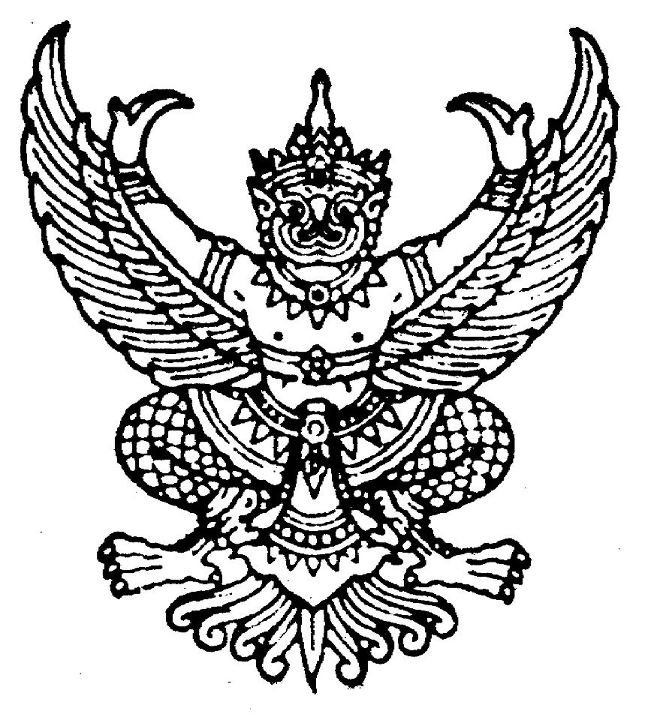 ประกาศองค์การบริหารส่วนตำบลบางเตยเรื่อง การเสริมสร้างมาตรฐาน วินัยคุณธรรม จริยธรรมและป้องกันการทุจริต ประจำปีงบประมาณ 2562...................................................		มาตรฐานทางคุณธรรมและจริยธรรมของพนักงานส่วนตำบล พนักงานครูอบต. ลูกจ้างประจำ และพนักงานจ้าง เป็นหลักเทียบการประพฤติ การปฏิบัติที่ถูกต้องดีงามของบุคลากรในองค์การแต่ละองค์การ การปฏิบัติตามมาตรฐานทางคุณธรรมและจริยธรรม นั้น สอดคล้องตามหลักศีลธรรมความโปร่งใส การให้บริการที่ดี การมุ่งผลสัมฤทธิ์ของงานและการพัฒนาตนเองส่งผลให้เกิดประโยชน์สุขแก่ประชาชนในพื้นที่ องค์การบริหารส่วนตำบล		องค์การบริหารส่วนตำบลบางเตย จึงได้จัดทำแผนการเสริมสร้างมาตรฐานวินัยคุณธรรม จริยธรรมและป้องกันการทุจริตเพื่อถือเป็นแนวทางปฏิบัติตามประกาศ ก.อบต. จังหวัดนครปฐม ในการประชุมครั้งที่ 11/2558 เมื่อวันที่ 16 ตุลาคม 2558 และ ก.อบต. ในการประชุมครั้งที่ 6/2558 เมื่อวันที่ 25 มิถุนายน 2558 ดังนี้ การยึดมั่นในคุณธรรมและจริยธรรมการมีจิตสำนึกทีดี ซื่อสัตย์ สุจริต และรับผิดชอบการยึดถือประโยชน์ของประเทศชาติเหนือกว่าประโยชน์ส่วนตน และไม่มีผลประโยชน์ทับซ้อนการยืนหยัดทำในสิ่งที่ถูกต้อง เป็นธรรม และถูกกฎหมายการให้บริการแก่ประชาชนด้วยความรวดเร็ว มีอัธยาศัย และไม่เลือกปฏิบัติการให้ข้อมูลข่าวสารแก่ประชาชนอย่างครบถ้วน ถูกต้อง และไม่บิดเบือนข้อเท็จจริงการมุ่งผลสัมฤทธิ์ของงาน รักษามาตรฐาน มีคุณธรรมโปร่งใส และตรวจสอบได้การยึดมั่นในระบอบประชาธิปไตยอันมีพระมหากษัตริย์ทรงเป็นประมุขการยึดมั่นในหลักจรรยาวิชาชีพขององค์กร                     ทั้งนี้ การฝ่าฝืนหรือไม่ปฏิบัติตามมาตรฐานทางจริยธรรม ให้ถือว่าเป็นการกระทำผิด            ทางวินัย	         จึงประกาศให้ทราบโดยทั่วไป		 	ประกาศ  ณ  วันที่   3   เดือนตุลาคม   พ.ศ.  2561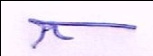                      (นายวิทยา   ชิวค้า)นายกองค์การบริหารส่วนตำบลบางเตย